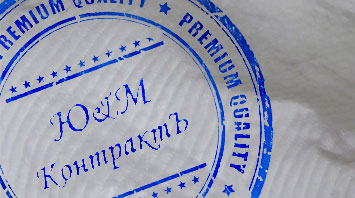 Портал теплоизоляции www.tutteplo.ru представляет Стекловолокнистые полотна производства ООО «ЮэМ КонтрактЪ»:Стеклополотно ПСХ-Т - 450ТУ 5952-01-65030928-2012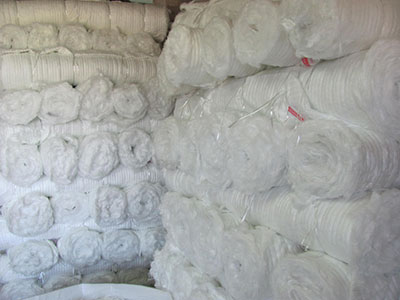 Полотна стеклянные холстопрошивные марки ПСХТ, представляют собой стекловолокнистый многослойный холст, скреплённый вязально-прошивным способом. Используются для изоляции труб и оборудования при температуре от минус 90 град С и до плюс 550 град С, в помещениях, на открытом воздухе, каналах, а так же в индивидуальном строительстве для теплоизоляции стен, потолков, полов, дверей, крыш и межэтажных перекрытий.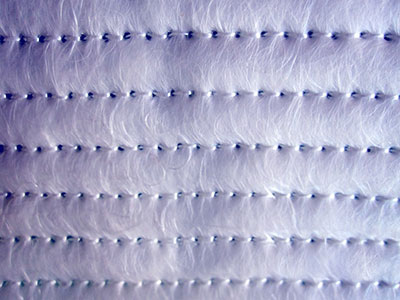 Прошивное полотно ПСХТ относится к материалам с повышенной эффективностью и представляет собой интерес в связи с дешевизной и оптимальными техническими характеристиками. Экологическая безопасность, негорючесть, нетоксичность материала обуславливают возможность его применения, как в промышленности, так и в гражданском строительстве.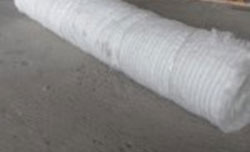 Характеристики продукции:Наименование показателяЗначение1Теплопроводность полотна, Вт(м.грК) (ккал.ч.м.°С), не более при t (25±5)°С0.050(0.043)2Разрывная нагрузка, Н/50мм,3– в продольном направлении215±304– в поперечном направлении145±205Номинальная масса, г/м2(450;500;550)±30%6Плотность, г/м2, не более5007Толщина, мм1.4±0.3